Sermon Notes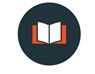 “Beyond Mimicry”
Ephesians 5:1–21 Be imitators of God, therefore, as dearly loved children 2 and live a life of love, just as Christ loved us and gave himself up for us as a fragrant offering and sacrifice to God. There is a world of difference between Imitation and Mimicry.Imitation is the act of taking on the ___________________of someone.Mimicry is the act of ________________________ of someone.Dress-Up1 Samuel 17:38–3938 Then Saul dressed David in his own tunic. He put a coat of armor on him and a bronze helmet on his head. 39 David fastened on his sword over the tunic and tried walking around, because he was not used to them. “I cannot go in these,” he said to Saul, “because I am not used to them.” So he took them off. 5 Stages of Change/TransformationA___________________P___________________V___________________P___________________O___________________The Sticking PointA point, issue, or situation that causes or is likely to cause an _________________________.Exodus 16:3 3 The Israelites said to them, “If only we had died by the Lord’s hand in Egypt! There we sat around pots of meat and ate all the food we wanted, but you have brought us out into this desert to starve this entire assembly to death.” Confronting Three Giants
B_____________________	    __________________D_____________________	    __________________C_____________________	    __________________Questions for Discussion: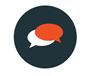 What new or fresh-to-me insight did you gain from this message?Have you ever experienced a situation where you, like David, were being pressured to wear, someone else’s armor? How did you respond and why?Did you find the 5 stages of transformation helpful? If so, how? If not, why not?What is a current “sticking point” in your life that has left you discouraged or even resigned?Which of the 3 giants do you believe it would be most fruitful to focus on this coming holiday season?What will be the result if you decide to ignore this message and continue to walk in your current patterns? 